Notice d’intention de communication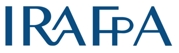 Merci de remplir les cases de droite du document.Date :..Titre :...Auteur(s) : …Contact email : …1. Quel est le thème de la communication ?En d’autres mots : de quoi va-t-on parler ? Il s’agit de situer d’emblée, pour l’auditoire, le champ et les dimensions de l’intégrité sur lesquels va porter la communication ainsi que son objectif.2. Quelle est la question de recherche soulevée ?Une fois le thème présenté, l’enjeu consiste à bien identifier la question de recherche qui fonde cette communication.L’intérêt de cette question de recherche peut être de plusieurs ordres : caractère particulièrement intrigant d’un constat, poids et importance particulière des enjeux, caractère emblématique et novateur…3. Pourquoi est-ce une question importante pour le monde académique en termes d’intégrité ?Ce qui semble important pour vous ne l’est pas forcément encore pour tous les membres de la communauté académique.Il faut donc éveiller l’intérêt pour la question abordée (au plan éthique, scientifique, juridique, humain, organisationnel, etc.).4. A qui parle-t-on avec cette communication ?Tout auteur s’adresse spontanément à un auditoire : collègue, professeur, doctorant, président d’université…Il importe donc de bien expliciter à qui est vraiment destinée la communication afin que le comité scientifique puisse organiser au mieux les sessions du colloque.5. Quels champs d’expertise sont mobilisés ?Il s’agit de circonscrire le cadre analytique dans lequel se situeront les connaissances (juridiques, organisationnelles, éthiques, scientifiques…) qui seront mobilisées dans la communication.(10 références bibliographiques maximum)6. Quelle trame narrative propose-t-on ?Toute situation envisagée a une stratégie de présentation. L’audience durant le colloque sera constituée de chercheurs des sciences de l’intégrité mais aussi de personnes souhaitant se familiariser avec le champ.Vous devez préciser votre angle d’attaque et votre choix méthodologique et/ou épistémologique afin que l’analyse prime sur la description.7. Quelle sera la contribution de votre communication à l’intégrité ?Quelle sera la valeur ajoutée de votre travail pour les sciences de l’intégrité ?De nombreuses communications existent, mais chacun contribue de manière distinctive.